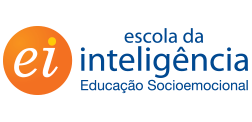 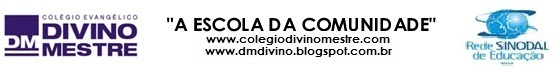 E-mail do professor:  vera@colegiodivinomestre.comData limite de entrega: 04/05/2020Preencher o assunto do e-mail com o nome do arquivo complementando com o nome do aluno.Aluno(a):____________________________________________	Data:27/04/2020S6_A7_EI_04### Olha que legal para a aula de hoje.Bom Trabalhohttps://drive.google.com/file/d/1r8LFNxFKo_7grS6dLCDL4A8pCbJ6u3vO/view?usp=sharingEstou esperando vocês quinta-feria, às 11:00, organizar o material de ciências: raiz, caule e folha. Até 